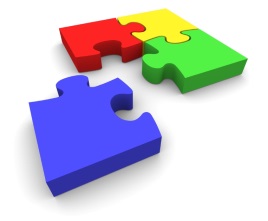 BadA$$ Business ScholarsStay focused and on track with us!Get to Know Paula Fortini				 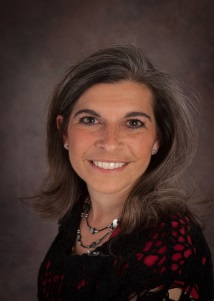 My entire adult life has revolved around education. After 15 years in the classroom I left public school education to start my business. One week after I left my middle school students for the summer, my title changed from teacher to business owner. While this had not been a life-long dream for me I was excited about the prospect of learning how to do something completely different. Opened in 2003 Lil Scholars soon grew to become Family Scholars with three separate branches all dedicated to helping people find their best selves. Lil Scholars educates youngsters using foreign language to increase their cognitive skills; SR Scholars helps seniors keep their brains active to help them age gracefully. BadA$$ Business Scholars is the newest edition which was born out of the desire to help others learn how to start and grow their own businesses just like I did. Being able to educate and coach business owners to reach their goals is an amazing journey every day.My skills in education help me hold you accountable yet understand that every business owner has different skill sets and desires. We work together to set goals and meet as often as your schedule allows to continue working to make sure those goals are met. I use a gentle yet focused approach that helps you reach those goals.Opportunities to work with me include:Email accountability coachingWeekly phone accountability coachingSmall group coaching1:1 coachingBusiness Packages
Career Discovery Session - $127Are you headed back to work after staying home? Are you fearful of changing careers?Not sure where your career should go? Considering entrepreneurship? This is the best place to start. Contact me to schedule your first session. One to One Business CoachingIf you are ready to start OR grow your business I will guide you every step of the way. You will: Learn new skillsHave a much needed sounding boardStay focused and moving forwardGrow your business faster!Prices vary depending upon the number of sessions purchased.______________________________________________________________________________
Accountability Phone Sessions - $157/monthIf you are ready to start but need someone to keep you focused and guide you in the process. This is perfect for you. Sessions are done via phone once a week for 20 minutes. This time will focus on:where you have beenwhere you are headed how you get thereAfter these sessions, your to do list will begin to bring you happiness not stress.
Group Coaching Sessions - $ varies depending on lengthIf you would benefit from group coaching so you can meet others and participate in coaching in a group setting this is the right place to start. Group coaching includes:the same advantages as one to one coaching, in a group settingreduced cost since you are sharing the coaching experiencecomradery of others in your same situation
